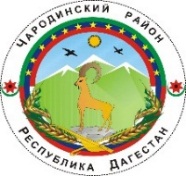 АДМИНИСТРАЦИЯМУНИЦИПАЛЬНОГО ОБРАЗОВАНИЯ «ЧАРОДИНСКИЙ РАЙОН»П О С Т А Н О В Л Е Н И Еот 28 июня 2021 г.  №169 с. ЦурибО закреплении муниципальных общеобразовательных и дошкольных образовательных организаций муниципального образования «Чародинский район» за территориями муниципального образования на 2021 год  Руководствуясь пунктом 6 части 1 статьи 9 Федерального закона от 29 декабря 2012 г. №273-Ф3 «Об образовании в Российской Федерации», Уставом   муниципального образования «Чародинский район», Администрация муниципального образования «Чародинский район» п о с т а н о в л я е т:        Закрепить муниципальные общеобразовательные и дошкольные образовательные организации муниципального образования «Чародинский район» за территориями   муниципального образования сельских поселений согласно приложению.  Руководителям муниципальных казенных общеобразовательных и дошкольных образовательных организаций муниципального образования «Чародинский район», реализующих образовательные программы, обеспечить прием в муниципальные казенные общеобразовательные и дошкольные образовательные учреждения граждан, которые проживают на территории муниципального образования «Чародинский район», закрепленной за конкретным муниципальным образовательным учреждением. Настоящее постановление вступает в силу со дня его подписания и подлежит опубликованию в Чародинской районной газете «ЧАРАДА», размещению на официальном сайте Администрации муниципального образования «Чародинский район» в информационно-телекоммуникационной сети Интернет.Контроль за исполнением настоящего постановления возложить на начальника отдела образования и культуры Администрации муниципального образования «Чародинский район» Мустафаева Ш.М.       Глава Администрациимуниципального образования       «Чародинский район»                                                  М.А. МагомедовПриложение к постановлению Администрациимуниципального образования"Чародинский район"от 28 июня 2021г. N169Закрепление территорииза муниципальными общеобразовательными и дошкольными образовательными организациями муниципального образования «Чародинский район»№ п/пНаименование существующего муниципального казенного образовательного учреждения         Наименование поселения           Населенные пункты1Муниципальное казенное общеобразовательное учреждение «Цурибская  средняя общеобразовательная школа»Филиал дошкольное образовательное учреждение «Цурибский детский сад»Филиал муниципальное казенное общеобразовательное учреждение «Чародинская  средняя общеобразовательная школа»Филиал дошкольное образовательное учреждение «Чародинский детский сад»МО «сельсовет Цурибский»МО «село Чарода»с.Цуриб.с.Чарода.2Муниципальное казенное общеобразовательное учреждение «Тлярошская  средняя общеобразовательная школа»   Филиал дошкольное образовательное учреждение «Тлярошский детский сад»Филиал дошкольное образовательное учреждение «Гачадинский детский сад»МО «сельсовет Гочадинский»с.Тлярош.с.Гачада3Муниципальное казенное общеобразовательное учреждение «Гочобская   средняя общеобразовательная школа»  Филиал муниципальное казенное общеобразовательное учреждение «Урух-сотинская начальная школа» Филиал дошкольное образовательное учреждение «Гочобский детский сад» Филиал дошкольное образовательное учреждение «Урух-сотинский детский сад»МО «сельсовет Гочобский»с.Гочобс.Урух-сота.4Муниципальное казенное общеобразовательное учреждение «Цулдинская основная общеобразовательная школа»Филиал муниципальное казенное обшеобразовательное учреждение «Сачадинская основная общеобразовательная школа»   Филиал дошкольное образовательное учреждение «Сачадинский детский сад»Филиал дошкольное образовательное учреждение «Цулдинский детский сад»МО «сельсовет Суметинский»с.Цулда.с.Сачада5Муниципальное казенное общеобразовательное учреждение «Гилибская  средняя общеобразовательная школа»   Филиал дошкольное образовательное учреждение «Гилибский детский сад»Филиал муниципальное казенное общеобразовательное учреждение «Доронубская начальная школа» Филиал дошкольное образовательное учреждение «Доронубский детский сад»Филиал муниципальное казенное общеобразовательное учреждение «Кутихская начальная школа» Филиал дошкольное образовательное учреждение «Кутихский детский сад»Муниципальное казенное общеобразовательное учреждение «Цемерская основная общеобразовательная школа»Филиал дошкольное образовательное учреждение «Цемерский детский сад»МО «сельсовет Гилибский»с.Гилиб.с.Доронуб.с.Кутих.с.Цемер6Муниципальное казенное общеобразовательное учреждение «Цурибская  средняя общеобразовательная школа»   Филиал дошкольное общеобразовательное учреждение «Ирибский детский сад»МО «сельсовет Ирибский»с.Ириб.7Муниципальное казенное общеобразовательное учреждение «Магарская  средняя общеобразовательная школа»   Филиал дошкольное образовательное учреждение «Магарский детский сад»МО «сельсовет Магарский»с.Магар.8Муниципальное казенное общеобразовательное учреждение «Арчибская  средняя общеобразовательная школа»  Филиал муниципальное казенное общеобразовательное учреждение «Хилихская начальная школа»  Филиал муниципальное казенное общеобразовательное учреждение «Алчунибская начальная школа» МО «сельсовет Арчибский»с.Арчибс.Хилихс.Алчуниб9Муниципальное казенное общеобразовательное учреждение «Дусрахская  средняя общеобразовательная школа»  Филиал муниципальное казенное общеобразовательное учреждение «Доронубская начальная школа»  МО «сельсовет Дусрахский»с.Дусрахс.Читаб